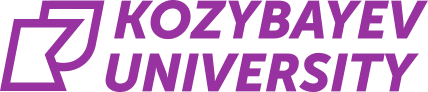 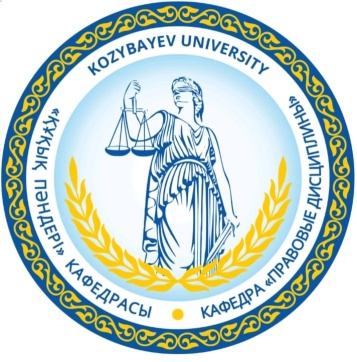 АҚПАРАТТЫҚ ХАТ!Құрметті әріптестер!Манаш Қозыбаев атындағы Солтүстік Қазақстан университетінің «Құқық пәндері» кафедрасы  (Петропавл қаласы, Қазақстан) 2024 жылғы 24 мамырда «ЗАМАНАУИ ЗАҢ ҒЫЛЫМДАРЫНЫҢ ӨЗЕКТІ МӘСЕЛЕЛЕРІ» халықаралық ғылыми-тәжірибелік конференциясын  өткізеді. Конференцияның мақсаты: отандық және шетелдік тәжірибені ескере отырып, пікірталас тудыратын мәселелерді талқылау және заманауи заң ғылымын дамытудың оңтайлы нысандары мен бағыттарын анықтау.Оқытушылар, ғалымдар, мемлекеттік органдардың өкілдері, практик заңгерлер, докторанттар, магистранттар және өзге де мүдделі тұлғалар шақырылады.Келесі бағыттар бойынша өзекті мәселелерді талқылау жоспарлануда:Секция 1. Мемлекеттік-құқықтық ғылымдарСекция 2. Азаматтық-құқықтық ғылымдарСекция 3.  Қылмыстық-құқықтық ғылымдарКонференцияның жұмыс тілдері: қазақ, орыс, ағылшын.Қатысу нысаны: конференция   оффлайн/онлайн форматта өтеді. PDF ФОРМАТЫНДА КОНФЕРЕНЦИЯ ЖИНАҒЫНЫҢ  ЭЛЕКТРОНДЫҚ БАСПАСЫН ЖАРИЯЛАУ   жоспарлануда. Конференция қорытындысы бойынша баяндамасын қорғаған авторларға  ғана СЕРТИФИКАТ беріледі. Мақаланы тапсыру мерзімі : 2024 жылғы 15 мамырға дейін Конференция жұмысына қатысу үшін conferentsiy_pd@mail.ru электрондық мекенжайына келесі материалдарды  жіберуіңізді сұраймыз:Өтінім (нысан бойынша).Баяндама мәтіні.Плагиатқа қарсы мәтіннің түпнұсқалығын  кемінде 70% көрсететін   скриншот ( https://www.antiplagiat.ru сайтында орындалған).Мақаланы рәсімдеуге қойылатын талаптар:Конференция материалдары конференция аяқталғаннан кейін оның қорытындысы бойынша жарияланатын болады. Ұсынылатын материалдың сапасына авторлар жауапты болады. Мәтін түпнұсқа болып табылады және түзетуге жатпайды. Хабарлама немесе баяндама мәтіні А4 форматында, кемінде 3 беттен басталып, 5 беттен аспауы тиіс, Word редакторында, кегль 12 (әдебиеттер тізімі үшін шрифт өлшемі 10), жоларалық қашықтық - 1.0, абзацтық шегініс - 1,25; «Times New Roman» қарпі, беттің ені бойынша барлық жағынан теңестіру – 2,5мм., ӘОЖ көрсетілуі тиіс. Мақала атауы бас әріптермен жолдың ортасында жазылады. Пайдаланылған әдебиеттер тізімі мақаланың соңында көрсетіледі.Конференция материалдарының жинағы тікелей көшіру әдісімен теріледі. Осыған байланысты жоғарыда аталған барлық талаптарды сақтай отырып, ғылыми мақалаларды мұқият редакцияланған түрде ұсыну қажеттілігіне назар аударамыз. Ұйымдастыру комитетінің байланыстары: 150000 СҚО, Петропавл қ., Жұмабаев к., 114 «М. Қозыбаев атындағы Солтүстік Қазақстан университеті» КЕАҚ, тел.: 87776077462 (Жақаева Гүлжан Қайратқызы)Мақаланы рәсімдеу үлгісіӘОЖ  340ХАЛЫҚАРАЛЫҚ ҚАТЫНАСТАРДЫҢ ЖАҺАНДАНУЫ ЖАҒДАЙЫНДАҒЫ ХАЛЫҚАРАЛЫҚ ҚҰҚЫҚА.А.Абильмажинов«М. Қозыбаев атындағы Солтүстік Қазақстан университеті»  КЕАҚ Негізгі мәтін. Негізгі мәтін. Негізгі мәтін. Негізгі мәтін. Негізгі мәтін. Негізгі мәтін. Негізгі мәтін. Негізгі мәтін. Негізгі мәтін. Негізгі мәтін. Негізгі мәтін. Негізгі мәтін. Әдебиет:1.  Галкина Е. В. Международные отношения и внешняя политика. -Ставрополь: СКФУ, 2019. -118 с.2.  Гуркевич Г.Д. Введение в общую теорию международного права. – М.: Владос, 2020. -119 с.3. Декларация о праве на развитие. Принята резолюцией 41/128 Генеральной Ассамблеи от 4 декабря 1986 года. / http://www.un.org/ru/documents/decl_conv/declarations/right_to_development.shtml (Дата обращения: 21.06.2021).4.  Дискин И. E. Новые вызовы и международное право.  // Внешняя политика. -№ 13, - 2020. – С-203-208.Конференцияға қатысу үшін өтінішҚұрметпен, ұйымдастыру комитетіТАӘ (толық)Ғылыми дәрежесі (ғылыми атағы):Жұмыс орны, лауазымыАвтордың мекенжайыБайланыс  телефоны,  е-mailСекция (нөмірі мен атауы)Мақала тақырыбыҚатысу нысаны (онлайн/оффлайн)